Jenni Porter, Executive Deputy for SEND, and Natalie Brown, Pastoral Manager, will be available at the following venues on the following dates for ANY parents/carers of pupils from across the Nebula Federation. All parents from Nebula schools are welcome at any venue!Please come along and just have a chat, or ask anything about support for your child.There will be cake/biscuits/brioche!These meetings are a regular event, but held at different times over the year to try and accommodate parents’ working patterns.Please come and have your views heard!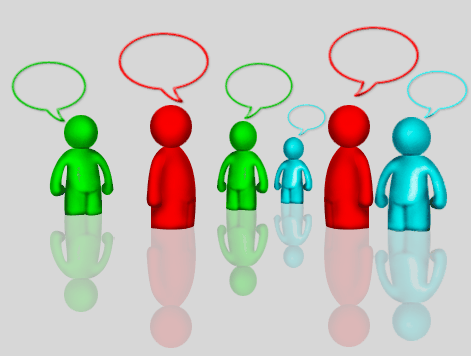 Looking forward to meeting you.Jenni Porter&Natalie BrownDateVenueTime17/9/19Horsford Mill Lane2.00-3.3018/9/19White Woman Lane8.30-10.0024/9/19Old Catton Junior 8.30-10.003/10/19St Faiths’8.30-10.0010/10/19Frettenham2.00-3.3015/10/19Horsford Holt Road2.00-3.3017/10/19Hainford8.30-10.00Half TermHalf TermHalf Term31/10/19St Faiths’2.00-3.306/11/19Frettenham8.30-10.0013/11/19Hainford2.00-3.3021/11/19Horsford Mill Lane8.30-10.0025/11/19Old Catton Junior2.00-3.305/12/19White Woman Lane2.00-3.3012/12/19Horsford Holt Road8.30-10.00